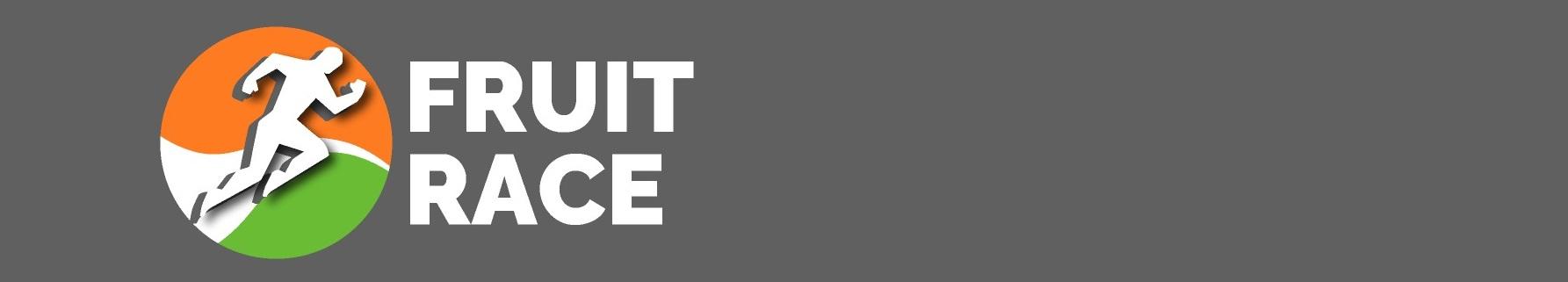 Директорсерии соревнований “Fruit Race”Качан О.А.«08» ноября 2021 гПоложение о соревнованиях по трейлраннингу «Трейл Жесть»Цели и задачиСоревнования проводятся с целью:пропаганды здорового образа жизни, направленного на улучшение общественного психологического климата и продолжительности жизни, за счет популяризации занятий оздоровительным бегом среди жителей Москвы и Московской области;вовлечения различных групп населения Московской области и других регионов в регулярные занятия физической культурой и спортом;развития массового спорта;стимулирования роста спортивных достижений в беге на длинные и короткие дистанции.Дата, место проведения соревнованияДата проведения: 21.11.2021 г.Время проведения: 09.00-15.00Место проведения: Московская область, городской округ Балашиха, Горнолыжный комплекс Лисья Гора. Координаты: 55.786330, 37.954757Программа мероприятия, регистрация участников соревнования09.00-10.45 – получение стартовых пакетов на месте старта для различных групп;10.00 – старт на дистанции 25 км;10.10 – старт первого детского забега на 500 метров (5-8 лет);10.20 – старт второго детского забега на 500 метров (9-11 лет);10.30 – старт третьего детского забега на 1000 метров (12-14 лет);10.40 – старт на дистанции 13 км и 6 км;11.00 – награждение победителей и призеров детских забегов;12.00 – награждение победителей и призеров на дистанции 6 км; 13.00 – награждение победителей и призеров на дистанции 25 км и 13 км;15.00 – закрытие Соревнования.4. СудействоСудейство осуществляет оргкомитет спортивного мероприятия, клуб циклических видов спорта GoSport в лице главного судьи, судьи по трассе, секретаря соревнования.Электронный хронометраж проводит компания Racetime.Старт участников производится по сигналу судьи. Стартовое время участника начинается по выстрелу главного судьи. Победители и призёры определяются по фактическому пересечению финишной линии.Результаты Соревнования будут представлены на сайте results.racetime.online в режиме реального времени.5. Допуск участников к соревнованиюК участию в соревнованиях допускаются все желающие, имеющие спортивную экипировку в соответствии с правилами соревнований. Для участия в соревновании лицам 18 лет и старше при регистрации предоставляет: документ удостоверяющий личность (паспорт или права), а также медицинскую справку.По завершении Соревнования каждый участник может получить справку обратно.Лица, не достигшие 18 лет, получают стартовый номер с родителями и их подписью об ответственности за жизнь и здоровье ребёнка.На дистанцию 500 метров допускаются дети от 5 до 11 лет включительно.На дистанцию 1000 метров допускаются дети от 12 до 14 лет включительно.На дистанцию 6 км допускаются атлеты от 15 лет включительно.На дистанцию 13 км допускаются атлеты от 18 лет включительно.На дистанцию 25 км допускаются атлеты от 18 лет включительно.  6. Регистрация и Стартовые взносы (руб.)Регистрация детских и взрослых забегов происходит на сайте results.racetime.online/Zhest2021Регистрация новых участников в день старта будет проводиться в случае наличия свободных слотов строго с 09.00 до 10.30 в день проведения мероприятия.Регистрационный взнос составляет: 7. Лимит участниковДетские забеги – 50 чел;6 км – 100 чел;13 км – 100 чел.25 км – 100 чел.8. Возврат регистрационного взносаВозврат денежных средств и перерегистрация в случае отказа от участия:возвращение стартовых взносов до 15.11.2021 г – 50% от стартового взноса;возвращение стартовых взносов после 15.10.2021 г. не осуществляется.Возможна перерегистрация участников.Для перерегистрации участникам необходимо написать на электронную почту организатора fruitrace@mail.ru письмо с текстом: «Перерегистрация на забег «Трейл жесть 2021». В тексте письма указать ФИО и дистанция участника и ниже указать ФИО, дату рождения, клуб, мобильный телефон и электронную почту нового участника. Заявления о перерегистрации не принимаются от незарегистрированных участников.9. Стартовый пакет участникаВ стартовый пакет участника включены: медаль финишера (только для участников преодолевших дистанцию);стартовый номер;чип электронного хронометража;набор спортивного питания (для дистанции 13 и 25 км);набор питания “Жесть” (для участников 6 км, 13 км и 25 км;пункт питания по дистанции;горячее питание на финише.                                             10. Награждение участников        Определение победителей и призёров происходит по факту прихода на финиш и показаний системы хронометража. Судья может потребовать предоставить трек участника и на его основании принять решение о конечном результате спортсмена.
Награждение призеров и победителей происходит после финиша согласно времени регламента. Призёры и победители каждой дистанции среди мужчин и женщин (мальчиков и девочек) в абсолютном зачете награждаются ценными призами от партнёров, грамотами и медалями. Все финишеры по преодолению дистанции получают памятные медали. Участники детских забегов получают на финише вкусные подарки.На финише всех участников ожидает полевая кухня.                                         11. Результаты соревнованияРезультат участников фиксируется: электронной системой хронометража Racetime; ручной записью прохода финишной черты судьями;видеофиксацией на камеру GoPro. Итоговые результаты публикуются на сайте results.racetime.onlineОргкомитет Гонки не гарантирует получение личного результата участником в следующих случаях:повреждение электронного чипа хронометража; размещение стартового номера в месте отличном от рекомендованного (спереди на груди или на поясе); утрата стартового номера; дисквалификация участника. Стартовый номер обязательно должен быть закреплен на участнике спереди на груди или на поясе. Быть легко читаемым.                                           12. Протесты и претензииУчастник вправе подать протест или претензию, которые рассматриваются судейской коллегией, в состав которой входят главный судья, старший судья, судья стартовой-финишной зоны и главный секретарь.К протестам и претензиям могут относиться: протесты и претензии, влияющие на распределение призовых мест;протесты и претензии, касающиеся неточности в измерении времени, за которое команда преодолела дистанцию;протесты и претензии, касающиеся дисквалификации участника за неспортивное поведение.Остальные претензии могут быть проигнорированы комиссией в силу их незначительности (сюда относятся опечатки, некорректные анкетные данные и другое). При подаче претензии необходимо указать следующие данные: фамилия, имя, команда (если имеется); суть претензии (в чем состоит претензия); материалы, доказывающие ошибку (фото, видео материалы). Данные индивидуальных измерителей времени к рассмотрению не принимаются.Претензии принимаются только от участников Гонки или от третьих лиц, являющихся официальными представителями участников.По остальным вопросам участник вправе подать протест или претензию в период с момента окончания Гонки до 14:00 21.11.2021. Протест или претензия должны быть направлены в письменной форме на адрес электронной почты fruitrace@mail.ru и непосредственно Главному судье Соревнования.                                           13. ДисквалификацияСудейская коллегия оставляет за собой право дисквалифицировать участника/команды: в случае участия под стартовым номером, зарегистрированным на другого участника; в случае участия без стартового номера; в случае внесения любых изменений в стартовый номер участника; в случае если участник начал забег до официального старта Забега, после закрытия старта или участник не пересёк линию старта;
- в случае выявления фактов сокращения участником дистанции, использования любых механических средств передвижения;
- в случае, если врач Забега принял решение о снятии участника с дистанции по состоянию здоровья;
- в случае, если участник не укладывается в контрольное время закрытия участков дистанции Забега; в случае финиша на дистанции отличной от заявленной при регистрации и        указанной на стартовом номере; в случае если участник финишировал после закрытия финиша; в случае если участник стартовал после закрытия старта.14. Обеспечение безопасности участниковГлавный судья соревнований несет ответственность за соблюдение участниками соревнований требований техники безопасности и принимает меры по профилактике травматизма. На месте соревнования в период проведения мероприятия будет присутствовать карета медицинской помощи.Главный судья и организатор Соревнований обязуется выполнять все антиковидные меры предусмотренные действующим российским законодательством.Ответственность за безопасность участников и зрителей берет на себя главный судья.После проведения Соревнования организатор обязуется очистить территорию стартового городка и трассу от мусора и предметов оставленных при проведении Соревнования своими силами.Директор трассы – Хромушкин Е.А.;Секретарь соревнования – Ефименко И.В.;Главный судья соревнования – Агафонов Денис.Директор Соревнования Качан О.А.					08.11.2021 г.				Дистанциядо 20.11В день старта500 метров500 руб1 000 руб1 000 метров500 руб1 000 руб6 км1 000 руб1 500 руб13 км1 500 руб2000 руб25 км2 000 руб2500 руб